ГБОУ ВПО «Южно-Уральский государственныйинститут искусств им. П.И.Чайковского»Факультет изобразительного искусства3 мая 2017 года                                                      Актовый залНачало: 16.00                                                               2 этажНаучно-практическая конференциястудентов факультета изобразительного искусстваЮжно-Уральского государственного института искусствим. П.И.Чайковского«КУЛЬТУРА И ИСКУССТВО:ИСТОРИЯ И СОВРЕМЕННОСТЬ»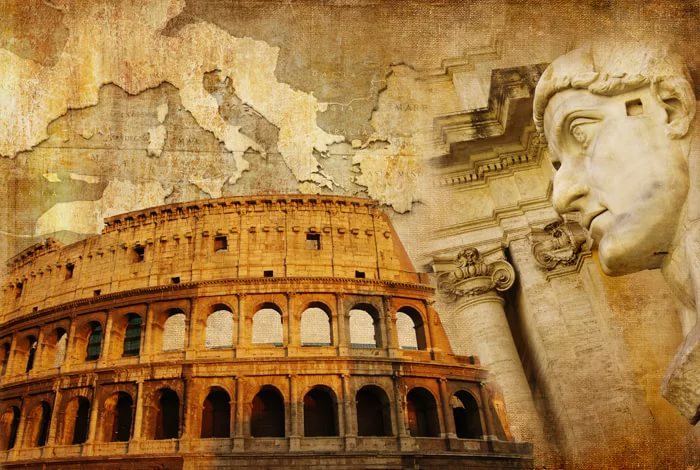 1.  «Реконструкция фрагмента архитектурного                пространства г. Челябинска на примере готического костела» – Сергеев Артемий, 32 гр., отделение «Дизайн». Руководитель: Шамарин Алексей Владимирович, 2.  «Новаторское осмысление образа матери в творчестве Кузьмы Петрова-Водкина» – Григорьева Софья, ЮУрГИИ им. П.И.Чайковского, 23гр., отделение «Живопись».Руководитель: Пивоварова Нина Елисеевна3. «Новаторство в творчестве Верещагина» – Железова Александра, ЮУрГИИ им. П.И.Чайковского, 23гр., факультет изобразительного искусства, отделение «Живопись».Руководитель: Пивоварова Нина Елисеевна4. «Пословицы в изобразительном искусстве. Фламандские пословицы. Питер Брейгель» – Свиридова Анна, 33 гр., отделение «Живопись».Руководитель: Зайкова Юлия Афанасьевна5. "Николай Александрович Аристов в воспоминаниях близких, коллег и учеников" – Алипкина Владислава, Шуплецова Анастасия, студетки 33 групппы отделения "Живопись".Руководитель: Леонычева Юлия ВадимовнаДля заметок